СОВЕТ ДЕПУТАТОВ 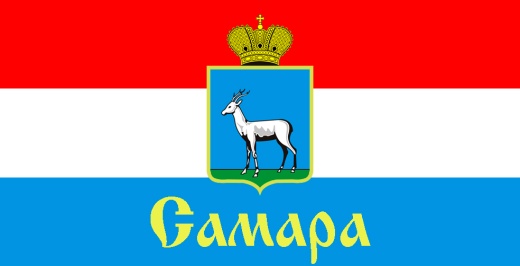 ЖЕЛЕЗНОДОРОЖНОГО ВНУТРИГОРОДСКОГО РАЙОНА ГОРОДСКОГО ОКРУГА САМАРА443030, г. Самара, ул. Урицкого, 21, Тел.(846) 339-01-59РЕШЕНИЕот «26» сентября 2023 г. № 143О внесении изменений в Положение «О бюджетном устройстве и бюджетном процессе Железнодорожного внутригородского района городского округа Самара», утвержденное Решением Совета депутатов Железнодорожного внутригородского района городского округа Самара от 29 декабря 2015 года № 29Рассмотрев представленный Главой Железнодорожного внутригородского района городского округа Самара проект решения Совета депутатов Железнодорожного внутригородского района городского округа Самара «О внесении изменений в Положение «О бюджетном устройстве и бюджетном процессе Железнодорожного внутригородского района городского округа Самара», утвержденное Решением Совета депутатов Железнодорожного внутригородского района городского округа Самара от 29 декабря 2015 года № 29», в соответствии с пунктом 8 статьи 217 Бюджетного кодекса Российской Федерации,  Федеральным законом от 6 октября 2003 года № 131-ФЗ «Об общих принципах организации местного самоуправления в Российской Федерации», Уставом Железнодорожного внутригородского района городского округа Самара Самарской области, Совет депутатов Железнодорожного внутригородского района городского округа Самара РЕШИЛ:1. Внести в Положение «О бюджетном устройстве и бюджетном процессе Железнодорожного внутригородского района городского округа Самара», утвержденное Решением Совета депутатов Железнодорожного внутригородского района городского округа Самара от 29 декабря 2015 года № 29 (в редакции Решений Совета депутатов Железнодорожного внутригородского района городского округа Самара от 04 июля 2017 года № 102, от 05 сентября 2017 года № 106, от 17 ноября 2017 года № 113, от 27 февраля 2019 года № 170, от 24 декабря 2019 года № 198, от 20 августа 2020 года № 239, от 28 сентября 2021 года № 55, от 02 декабря 2021 года № 71, от 05 апреля 2022 года № 86) (далее - Положение) следующие изменения:1.1. Дополнить статью 33 подпунктом 33.5. следующего содержания:«33.5. Дополнительными основаниями для внесения изменений в сводную бюджетную роспись в соответствии с решениями руководителя финансового органа Железнодорожного внутригородского без внесения изменений в решение о бюджете являются:а) изменение кодов бюджетной классификации, отраженных в решении о бюджете расходов бюджета Железнодорожного внутригородского района в целях приведения их в соответствие с федеральными, областными и местными правовыми актами;б) перераспределение бюджетных ассигнований в целях обеспечения софинансирования за счет средств бюджета Железнодорожного внутригородского района при предоставлении межбюджетных трансфертов из бюджетов бюджетной системы Российской Федерации.».2. Официально опубликовать настоящее Решение.3. Настоящее Решение вступает в силу со дня его официального опубликования. 4.  Контроль за исполнением настоящего Решения возложить на комитет по бюджету, налогам и экономике.                                                                Глава Железнодорожноговнутригородского района						               В.В. ТюнинПредседатель Совета депутатов                                                                                 Н.Л. Скобеев